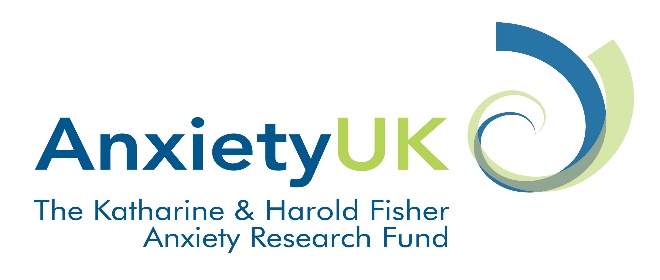 Katharine and Harold Fisher Anxiety Research Fund Expression of Interest FormBackground/rationale for the project: (max 500 words) Aim (max 200 words)Method (max 1000 words)Impact:  What benefit will this research bring to Anxiety UK? Please refer to Anxiety UK’s strategic objectives - see: https://www.anxietyuk.org.uk/about-us/auk-mission-values-aims/    (300 words)Details of client/service user involvement: (max 300 words)Details of cost (up to £5,000 is available): (max 300 words)Dissemination: (max 200 words) Please submit this form by 31st March 2017 to:Ms Nicky Lidbetter, Chief Executive:    ceo@anxietyuk.org.uk